REFERENCESAdegbite, E. (2012). Corporate Governance in the Nigerian Banking Industry: Towards Governmental Engagement. International Journal of Business Governance and Ethics, 7, 209-231.Adegbite, E., & Nakajima, C. (2011). Corporate Governance and Responsibility in Nigeria. International Journal of Disclosure and Governance, 8, 252-271. Doi:10.1057/Jdg.2011.2Alabede, J. O. (2012). The Intervening Effect of Global Financial Condition on the Determinants of Bank Performance: Evidence from Nigeria. Accounting and Finance Research, 1(2), 161-176. Doi:10.5430/Afr.V1n2p161Amran, N. A. (2011). Corporate governance mechanisms and company performance: Evidence from Malaysian companies. International Review of Business Research Papers, 7(6), 101-114.Beasley, M. S., Clune, R., & Hermanson, D. R. (2005). Enterprise Risk Management: An empirical analysis of factors associated with the extent of implementation. Journal of Accounting and Public Policy, 24(6), 521- 531.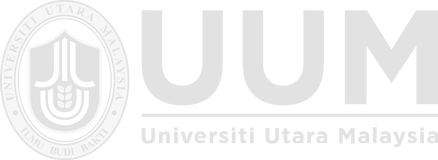 Chen, X., Ender, P. B., Mitchell, M., & Wells, C. (2005). Stata web books: regression with Stata. Retrieved March, 15, 2017.Coakes, S. J., & Steed, L. G. (2003). Multiple response and multiple dichotomy analysis.SPSS: Analysis without anguish. 11, 215-224.Coleman, A. And Nicholas- Biekpe, N. (2006): Does Board and CEO Matter For Bank Performance? A Comparative Analysis Of Banks In Ghana, Journal of Business Management, University Of Stellenbosch Business School (USB), Cape Town, South Africa Vol.13, Pp.46- 9.Damodaran, A. (2007). Valuation approaches and metrics: a survey of the theory and evidence. Foundations and Trends® in Finance, 1(8), 693-784.Ezeoha, A. E. (2011). Banking Consolidation, Credit Crisis, and Asset Quality in a Fragile Banking System: Some Evidence from Nigerian Data. Journal of FinancialGenser, B., Cooper, P. J., Yazdanbakhsh, M., Barreto, M. L., & Rodrigues, L. C. (2007). A guide to modern statistical analysis of immunological data. BMC Immunology, 8, 1–15.Gibson, B., & Cassar, G. (2005). Longitudinal analysis of relationships between planning and performance in small firms. Small Business Economics, 25(3), 207–222.Gujarati, D. N., & Porter, D. C. (2003). Basic econometrics (ed.). New York: McGraw- HiII.Güner, A. B., Malmendier, U., & Tate, G. (2006). The impact of boards with financial expertise on corporate policies. National Bureau of Economic Research.Greene, W. (2008). Functional forms for the negative binomial model for count data. Economics Letters, 99(3), 585-590.Guo, Z., & Kga, U. K. (2012). Corporate governance and firm performance of listed firms in Sri Lanka. Procedia-Social and Behavioral Sciences, 40, 664- 667.Jensen, M. C. (1993). The Modern Industrial Revolution, Exit, and the Failure of Internal Control Systems. The Journal of Finance, 48(3), 831–880.Hair, J. F. J., Black, W. C., Babin, B. J., & Anderson, R. E. (2010). Multivariate Data Analysis (7th ed.). New Jersey, USA: Pearson prentice hall.Hamilton, L. C. (2009). Statistics witrh Stata (M. Taylor, ed.). Canada,USA: Cengage Learnin Inc.Khan, T., & Ahmed, H. (2001). Risk Management: an analysis of issues in Islamic financial industry. Islamic Development Bank, Islamic Research and Training Institute.Khrawish, H. A. (2011). Determinants of commercial banks performance: evidence from Jordan. International Research Journal of Finance and Economics, 1, 148-159.Kimberly, J. R., & Evanisko, M. J. (1981). Organizational Innovation: The Influence of Individual, Organizational, and Contextual Factors on Hospital Adoption of Technological and Administrative Innovations. Academy of Management Journal, 24(4), 689-713.Kolapo, T. F., Ayeni, R. K., & Oke, M. O. (2012). Credit risk and commercial banks performance in Nigeria: A panel model approach. Australian Journal of Business and Management Research, 2(2), 31Macey, J. R. And O‟Hara, M. (2001): The Corporate Governance of Banks, Economic Policy Review Vol. 16, and No2 Pp 89- 102.Management Journal, 21(1), 31-49.Mayer, C (1999): Corporate Governance in the UK. A Paper Presented At The Conference On Corporate Governance: A Comparative Perspective, Held In University Of Oxford On 16th October.Minton, B., Taillard, J., & Williamson, R. (2010). Board composition, risk taking and value: Evidence from financial firms. SSRN Electronic Journal.Nimalathasan, B. (2008). A Comparative Study of Financial Performance of Banking Sector in Bangladesh. An Application of CAMELS Rating System. Universitatii Bucuresti. Analele. Seria Stiinte Economice Si Administrative, 2, 133Ogbechie, C. (2006). Corporate Governance A Challenge For Nigerian Banks. Cited From Www. Businessdayonline. Com. Viewed on, 7(8), 2007.Olannye, A. P., & David, A. (2014). Corporate governance and organizational performance in the Nigerian banking industry. Journal of Emerging Trends in Economics and Management Sciences, 5(6), 525.Oldfield, G. S., & Santomero, A. M. (1995). The Place of Risk Management in Financial Institutions. Wharton School, University of PennsylvaniaPallant, J. (2011). SPSS survival manual: A step by step guide to data analysis using IBM SPSS. In Australian & New Zealand Journal of Public Health (4th ed.). https://doi.org/10.1046/j.1365-2648.2001.2027c.x.Rehmans, R. Ur, & Mangla, I. U. (2010). Corporate Governance and Performance of Financial Institutions In Pakistan: A Comparison Between Conventional And Islamic Banks In Pakistan. The Pakistan Development Review, 49(4),	461–475.	Retrieved	From Http://Www.Jstor.Org/Stable/41428669Rosen, R. E. Risk Management and Corporate Governance: The Case of Enron” (2003). Connecticut Law Review, 35, 1157.Sahu, T. N., & Manna, A. (2013). Impact of Board Composition and Board Meeting On Firms' Performance: A Study of Selected Indian Companies. Vilakshan: The XIMB Journal of Management, 10(2).Sanusi, L. S. (2010). The Nigerian Banking Industry: what went wrong and the way forward. Delivered at Annual Convocation Ceremony of Bayero University, Kano Held on, 3(1), 2010.Shleifer, A., & Vishny, R. W. (1997). A survey of corporate governance. The Journal of Finance, 52(2), 737–783.Simerly, R. L., & Li, M. (2000). Environmental dynamism, capital structure and p erformance: a theoretical integration and an empirical test. StrategicTabachnick, B. G., & Fidell, L. S. (2007). Using Multivariate Statistics (Fifth, Vol. 28). https://doi.org/10.1037/022267.Tao, N. B., & Hutchinson, M. (2012). Corporate Governance and Risk Management Committee: The Role Risk Management and Compensation Committees. [Online] Available: Http://Ssrn.Com/Abstract=1979895Uadiale, O. M. (2010). The Impact of Board Structure on Corporate Financial Performance in Nigeria. International Journal of Business and Management, 5(10), 155–166.Vives, X. (2011). Competition Policy in Banking. Oxford Review of Economic Policy, 27, 479-497. Doi:10.1093/Oxrep/Grr021Wiersema, M. F., & Bantel, K. A. (1992). Top Management Team Demography and Corporate Strategic Change. The Academy of Management Journal,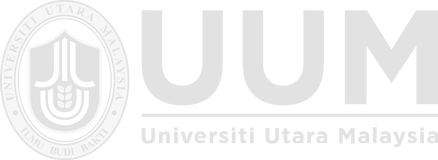 